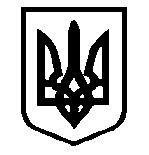 Место / Місце___________________ 	                         Дата / Дата ___________________ 	                       Печать / Печатка Подпись государственного/официального ветеринарного врача / Підпис державного / офіційного ветеринарного лікаря                                            ________________________________________Ф.И.О. и должность / П.І.Б та посада                                   __________________________________________________________Примечание. Подпись и печать должны отличаться цветом от бланка. / Примітка. Підпис та печатка повинні відрізнятися кольором від бланка.1. Описание поставки / Опис партії товару1.5. Сертификат № /  Сертифікат № _______________  1.1. Название и адрес грузоотправителя: / Назва та адреса відправника:Ветеринарный сертификат на экспортируемую на таможенную территорию Евразийского экономического союза пищевую продукцию из рыбы, ракообразных, моллюсков, других объектов промысла и продуктов их переработки / Ветеринарний сертифікат на експортовані на митну територію Євразійського економічного союзу продукцію з риби, ракоподібних, молюсків, інших об’єктів промислу та продуктів їх переробки1.2. Название и адрес грузополучателя: / Назва та адреса отримувача:  Ветеринарный сертификат на экспортируемую на таможенную территорию Евразийского экономического союза пищевую продукцию из рыбы, ракообразных, моллюсков, других объектов промысла и продуктов их переработки / Ветеринарний сертифікат на експортовані на митну територію Євразійського економічного союзу продукцію з риби, ракоподібних, молюсків, інших об’єктів промислу та продуктів їх переробки1.3. Транспорт: / Транспортні засоби:(№ вагона, автотранспорту, контейнера, рейса самолета, название судна / № залізничного вагону, вантажівки, контейнера, рейс літака, назва судна)1.6. Страна происхождения товара: / Країна походження товару:1.3. Транспорт: / Транспортні засоби:(№ вагона, автотранспорту, контейнера, рейса самолета, название судна / № залізничного вагону, вантажівки, контейнера, рейс літака, назва судна)1.7. Страна, выдавшая сертификат: / Країна, яка видала сертифікат:1.3. Транспорт: / Транспортні засоби:(№ вагона, автотранспорту, контейнера, рейса самолета, название судна / № залізничного вагону, вантажівки, контейнера, рейс літака, назва судна)1.8. Компетентное ведомство страны-экспортера: / Компетентний орган країни-експортера:1.3. Транспорт: / Транспортні засоби:(№ вагона, автотранспорту, контейнера, рейса самолета, название судна / № залізничного вагону, вантажівки, контейнера, рейс літака, назва судна)1.9. Учреждение страны-экспортера, выдавшее сертификат: / Установа країни-експортера, яка видала сертифікат:1.3. Транспорт: / Транспортні засоби:(№ вагона, автотранспорту, контейнера, рейса самолета, название судна / № залізничного вагону, вантажівки, контейнера, рейс літака, назва судна)1.10. Пункт пропуска товаров через таможенную границу: / Пункт пропуску товарів через митний кордон:1.4. Страна(ы) транзита: Країна(и) транзиту:1.10. Пункт пропуска товаров через таможенную границу: / Пункт пропуску товарів через митний кордон:2. Идентификация товара / Ідентифікація товару 2.1. Наименование товара: / Назва товару________________________________________________________________________2.2. Дата выработки товара: / Дата виробництва товару___________________________________________________________2.3. Упаковка: / Пакування:______________________________________________________________________________________2.4. Количество мест: / Кількість місць:__________________________________________________________________________2.5. Вес нетто (кг): / Вага нетто (кг):____________________________________________________________________________  2.6. Номер пломбы: / Номер пломби: _____________________________________________________________________________ 2.7. Маркировка: / Маркування___________________________________________________________________________________ 2.8. Условия хранения и перевозки: / Умови зберігання та транспортування: __________________________________________2. Идентификация товара / Ідентифікація товару 2.1. Наименование товара: / Назва товару________________________________________________________________________2.2. Дата выработки товара: / Дата виробництва товару___________________________________________________________2.3. Упаковка: / Пакування:______________________________________________________________________________________2.4. Количество мест: / Кількість місць:__________________________________________________________________________2.5. Вес нетто (кг): / Вага нетто (кг):____________________________________________________________________________  2.6. Номер пломбы: / Номер пломби: _____________________________________________________________________________ 2.7. Маркировка: / Маркування___________________________________________________________________________________ 2.8. Условия хранения и перевозки: / Умови зберігання та транспортування: __________________________________________Происхождение товара / Походження товару 3.1. Название, регистрационный номер и адрес предприятия: / Назва, реєстраційний номер та адреса підприємства:- плавбаза: / плавбаза:- холодильник: / холодильник3.2. Административно-территориальная единица: / Адміністративно-територіальна одиниця:Происхождение товара / Походження товару 3.1. Название, регистрационный номер и адрес предприятия: / Назва, реєстраційний номер та адреса підприємства:- плавбаза: / плавбаза:- холодильник: / холодильник3.2. Административно-территориальная единица: / Адміністративно-територіальна одиниця:4. Свидетельство о пригодности товара в пищу / Засвідчення придатності товару для споживанняЯ, нижеподписавшийся государственный/официальный ветеринарный врач, настоящим удостоверяю следующее: / Я, що нижче підписався, державний/офіційний ветеринарний лікар, цим засвідчую таке:Сертификат выдан на основе следующих доэкспортных сертификатов (при наличии более 2 доэкспортных сертификатов прилагается список): / Сертифікат виданий відповідно до таких передекспортних сертифікатів (за умови наявності більше 2 передекспортних сертифікатів, перелік додається):4. Свидетельство о пригодности товара в пищу / Засвідчення придатності товару для споживанняЯ, нижеподписавшийся государственный/официальный ветеринарный врач, настоящим удостоверяю следующее: / Я, що нижче підписався, державний/офіційний ветеринарний лікар, цим засвідчую таке:Сертификат выдан на основе следующих доэкспортных сертификатов (при наличии более 2 доэкспортных сертификатов прилагается список): / Сертифікат виданий відповідно до таких передекспортних сертифікатів (за умови наявності більше 2 передекспортних сертифікатів, перелік додається):Экспортируемая на таможенную территорию Евразийского экономического союза продукция из водных биологических ресурсов (живая, охлажденная, мороженая рыба, икра, моллюски, млекопитающие и другие водные животные и объекты промысла) (далее - рыбная продукция) выращена и добыта в экологически чистых водоемах (акваториях), пищевые продукты ее переработки произведены на предприятиях, в отношении которых не были установлены ветеринарно - санитарные ограничения. /  Призначені для експорту на митну територію Євразійського економічного союзу продукти з водних біологічних ресурсів (жива, охолоджена, морожена ) риби, ракоподібних, молюсків, інших об’єктів промислу) (далі – рибні продукти) вирощені та добуті в екологічно чистих водоймах (акваторіях), продовольчі продукти їх переробки вироблені на підприємствах, щодо яких не було встановлено ветеринарно-санітарних обмежень.4.2. В случае наличия паразитов в пределах допустимых норм рыбная продукция обезврежена существующими методами. / У разі наявності паразитів у межах допустимих норм рибні продукти знезаражена існуючими методами.4.3. Рыбная продукция, экспортируемая на таможенную территорию Евразийского экономического союза: /  Призначені для експорту на митну територію Євразійського економічного союзу рибні продукти:- не содержит ядовитых рыб семейств Tetraodontidae, Molidae. Diodontidae и Canthigasteridae, а также рыбной продукции, содержащей биотоксины, опасные для здоровья человека; / не містять отруйних риб сімейств  Tetraodontidae, Molidae. Diodontidae і Canthigasteridae, а також рибних продуктів, що містять біотоксини, небезпечні для здоров'я людини;- исследована на наличие паразитов, бактериальных и вирусных инфекций; / досліджена на наявність паразитів, бактеріальних і вірусних інфекцій;- не содержит натуральных или синтетических эстрогенных, гормональных веществ, тиреостатических препаратов, антибиотиков, других медикаментозных средств и пестицидов; / не містять натуральних або синтетичних естрогенних, гормональних речовин, тиреостатичних препаратів, антибіотиків, інших медикаментозних засобів і пестицидів;- мороженая рыбная продукция имеет температуру в толще продукта не выше –18 0С; /  морожені рибні продукти мають температуру в товщі продукту не вище -18 0С- не контаминирована сальмонеллами или возбудителями других бактериальных инфекций; / не контаміновані сальмонелами або збудниками інших бактеріальних інфекцій;- не обработана красящими веществами, ионизирующим облучением или ультрафиолетовыми лучами; /                             не оброблені барвниками, іонізуючим опроміненням або ультрафіолетовими променями;- не имеет изменений, характерных для заразных болезней; /  не мають змін, характерних для заразних хвороб;- не имеет недоброкачественных изменений по органолептическим показателям; /  не мають недоброякісних змін за органолептичними показниками;- не подвергалась дефростации в период хранения. /  не піддавалась дефростації в період зберігання.4.4. Двустворчатые моллюски, иглокожие, оболочники и морские гастроподы прошли необходимую выдержку в центрах очистки. /  Двостулкові молюски, голкошкірі, покривники і морські гастроподи пройшли необхідну витримку в центрах очищення.4.5. Микробиологические, химикотоксикологические и радиологические показатели рыбной продукции, содержание фикотоксинов и других загрязнителей (для моллюсков) соответствуют действующим на таможенной территории Евразийского экономического союза ветеринарным и санитарным нормам и правилам. / Мікробіологічні, хімікотоксікологічні та радіологічні показники рибних продуктів, які містять фікотоксіни та інші забруднювачі (для молюсків) відповідають чинним на митній території Євразійського економічного союзу ветеринарним і санітарним нормам і правилам.4.6. Рыбная продукция признана пригодной для употребления в пищу человеку. / Рибні продукти призначені для людського споживання в їжу.4.7. Тара и упаковочный материал одноразовые и соответствуют требованиям Евразийского экономического союза. / Тара та пакувальний матеріал одноразові та відповідають вимогам Євразійського економічного союзу.4.8. Транспортное средство обработано и подготовлено в соответствии с правилами, принятыми в стране-экспортере. / Транспортні засоби оброблені і підготовлені відповідно до правил, прийнятих в країні-експортері.